技术服务报告相关信息公示1.基本情况报告编号：大机疾控检（2021）第001号用人单位名称：大连鼎力交通轨道设备有限公司地址：大连市甘井子区南关岭姚家街2号联系人：吕道杰技术服务项目组人员名单：葛明庆、孙丹丹、张晓曦、吴飞、匡晓玫、马贵阳、于海、张松3.专业技术人员、陪同人及时间：4.证明材料（影像资料）：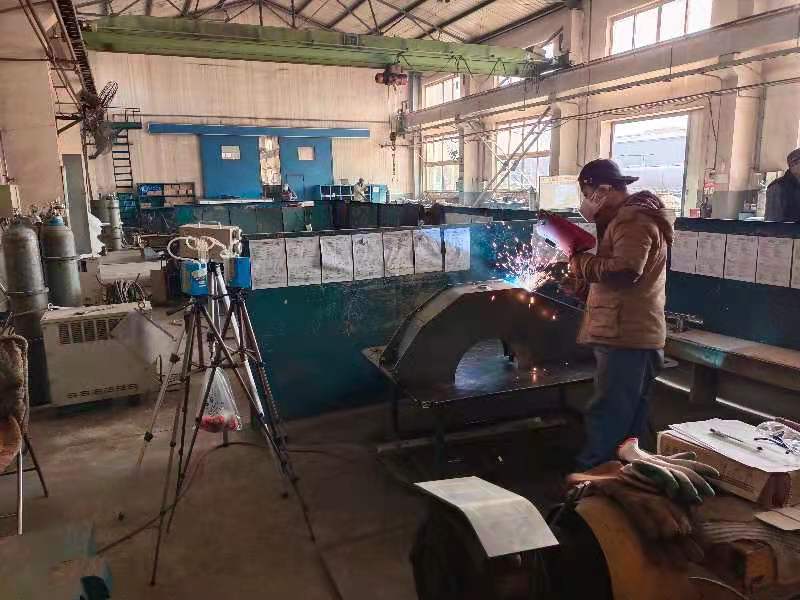 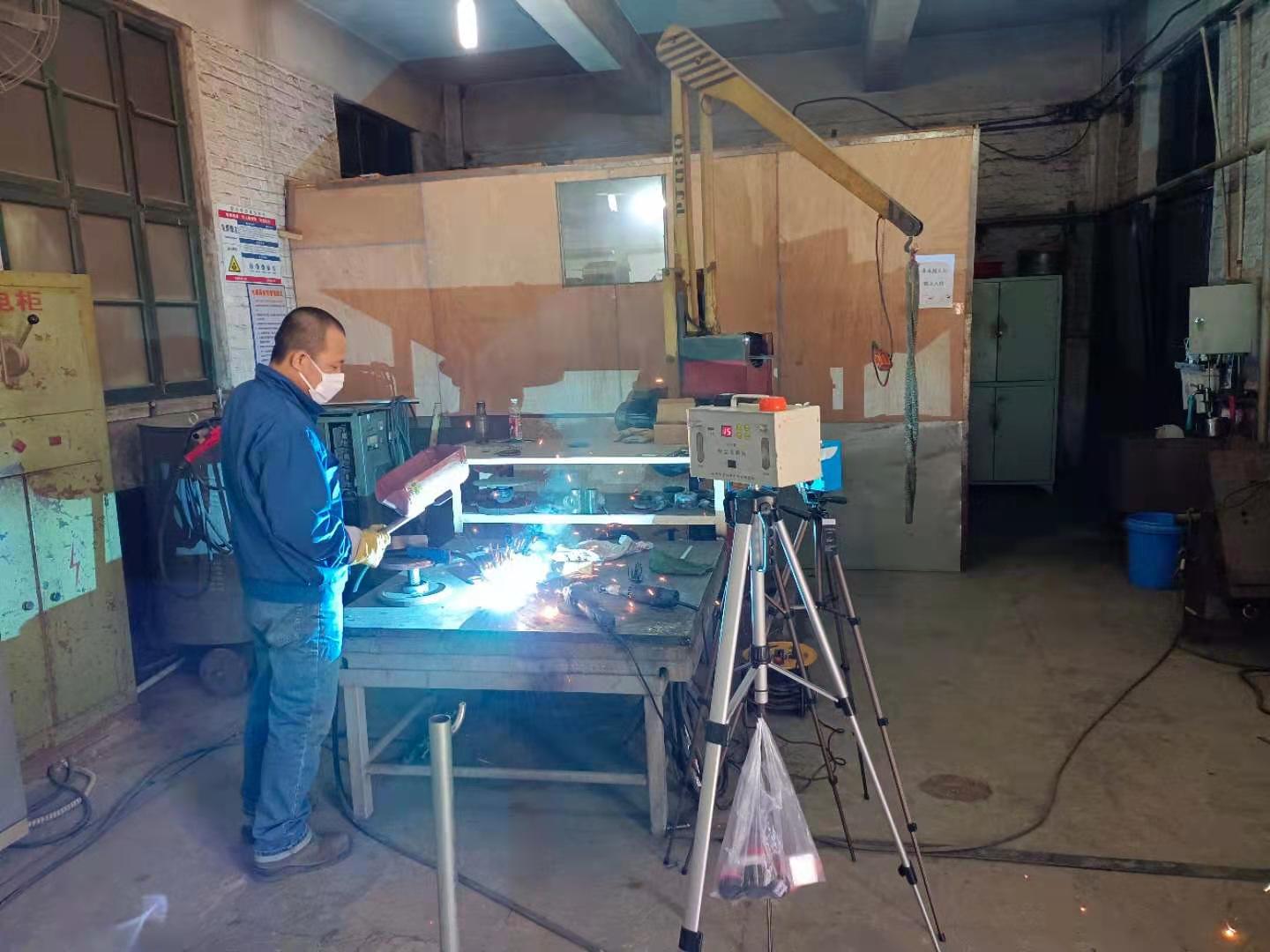 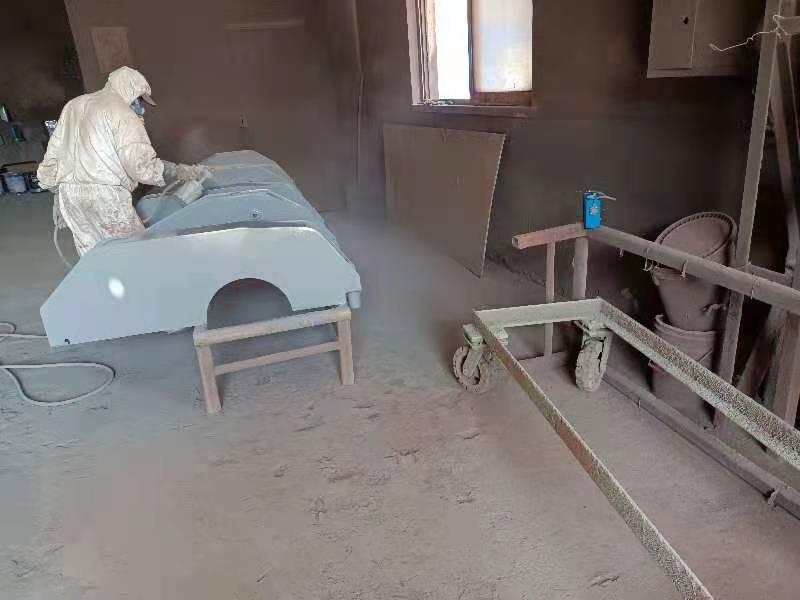 名称专业技术人员用人单位陪同人时间现场调查马贵阳、于海吕道杰2021.3.30现场采样马贵阳、于海、张松、葛明庆、孙丹丹吕道杰2021.4.1现场检测马贵阳、于海、张松、葛明庆、孙丹丹吕道杰2021.4.1